   Ҡарар                 ПОСТАНОВЛЕНИЕ       «07» июль  2022й                              № 38/3                          «07»  июля  2022г.О снятии  с учета    земельных участков находящегося в казне сельского поселенияВ соответствии с Федеральным законом от 06.10.2003г. № 131-ФЗ  «Об общих принципах  организации местного самоуправления  в Российской  Федерации», решением Совета сельского поселения   Ташлинский сельсовет муниципального района Альшеевский район  Республики Башкортостан от 11.12.2007 №47 «Об  утверждении положения  о муниципальной казне  сельского поселения Ташлинский сельсовет муниципального района Альшеевский район Республики Башкортостан», выписки    из Единого государственного реестра недвижимости об основных характеристиках и зарегистрированных правах на объект недвижимости  от 02.06.2022 №02:02:010802:293-02/225/2022-1  ПОСТАНОВЛЯЕТ:   Изъять из казны сельского поселения Ташлинский сельсовет муниципального района Альшеевский район:   Земельный участок  относящийся к категории «Земли сельскохозяйственного назначения»  с кадастровым номером 02:02:010802:293 , площадью 1029503+/- 8878 кв.м.  расположенный по адресу: 452112, Республика Башкортостан, Альшеевский район, сельское поселение Ташлинский сельсовет, назначение объекта: для бесплатной однократной приватизации земельной доли (пая) на праве общей (долевой) собственности. МКУ «Централизованная бухгалтерия муниципального района Альшеевский район Республики Башкортостан»  представить в установленном порядке в Управление по работе с территориальными органами и взаимодействию с органами местного самоуправления министерства земельных и имущественных отношений Республики Башкортостан документы для внесения изменений в Реестр муниципальной собственности сельского поселения Ташлинский сельсовет муниципального района Альшеевский район Республики Башкортостан.Контроль за исполнением настоящего постановления оставляю за собой.Глава сельского поселения                                              А.Ф.МурзинБАШҠОРТОСТАН РЕСПУБЛИКАҺЫ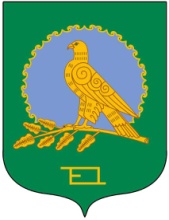 ӘЛШӘЙ РАЙОНЫМУНИЦИПАЛЬ РАЙОНЫНЫҢТАШЛЫ АУЫЛ СОВЕТЫАУЫЛ БИЛӘМӘҺЕХАКИМИӘТЕ(Башҡортостан РеспубликаһыӘлшәй районыТашлы ауыл советы)АДМИНИСТРАЦИЯСЕЛЬСКОГО ПОСЕЛЕНИЯТАШЛИНСКИЙ СЕЛЬСОВЕТМУНИЦИПАЛЬНОГО РАЙОНААЛЬШЕЕВСКИЙ РАЙОНРЕСПУБЛИКИ БАШКОРТОСТАН(Ташлинский сельсовет Альшеевского районаРеспублики Башкортостан)